Teaching Position Recommendation Letter For Preschool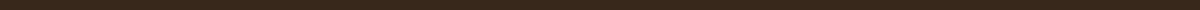 [Your Name]
[Your Position]
[Your Institution's Name]
[Your Institution's Address]
[City, State, Zip Code]
[Email Address]
[Phone Number]
[Date][Recipient's Name]
[Recipient's Position]
[Institution's Name]
[Institution's Address]
[City, State, Zip Code]Dear [Recipient's Name],I am delighted to write this letter in support of [Teacher's Name]'s application for the preschool teaching position at [Institution's Name]. As [Your Position] at [Your Institution's Name], where [Teacher's Name] has worked under my supervision for the past [Number of Years], I have observed firsthand [his/her/their] exceptional skills and unwavering commitment to fostering a nurturing and educational environment for our youngest learners.[Teacher's Name] possesses a deep understanding of early childhood development, combined with an innate ability to connect with children on a personal level. [His/Her/Their] teaching approach is characterized by creativity, patience, and an emphasis on promoting positive behavior and social skills among students. [He/She/They] consistently develops and implements lesson plans that are not only educational but also engaging and fun for children, making learning an enjoyable experience.One of [Teacher's Name]'s most admirable qualities is [his/her/their] dedication to creating an inclusive classroom. [He/She/They] excels at adapting teaching methods to meet the diverse needs of all students, ensuring that each child feels valued and supported in their learning journey. [His/Her/Their] communication with parents is exemplary, providing regular updates on their child's progress and offering strategies for reinforcement at home.Furthermore, [Teacher's Name] is a proactive team member who contributes valuable insights during staff meetings and collaborates effectively with colleagues to enhance the overall educational program. [His/Her/Their] commitment to professional development is evident in [his/her/their] eagerness to stay current with the latest educational research and teaching strategies.In conclusion, [Teacher's Name] is a highly skilled and compassionate educator who would be an excellent addition to your preschool team. [His/Her/Their] passion for early childhood education and ability to create a warm and productive learning environment make [him/her/them] an ideal candidate for the position.Please feel free to contact me at [Phone Number] or [Email Address] should you require any further information or wish to discuss [Teacher's Name]'s qualifications in more detail. I am confident that [Teacher's Name] will make a significant positive impact at [Institution's Name].Thank you for considering this recommendation.Sincerely,[Your Signature (if sending a hard copy)]
[Your Printed Name]
[Your Position]
[Your Institution's Name]